INSERT ORGANIZATION’s LOGO                      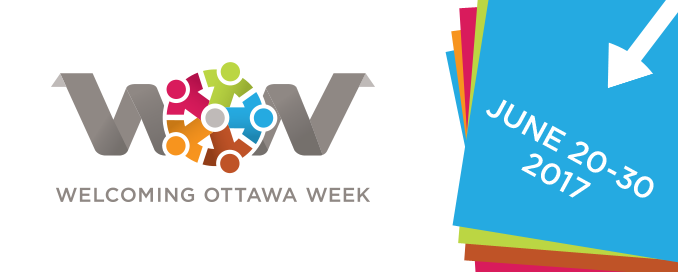 Appendix 3Media AdvisoryEVENT NAME(Ottawa – DATE, 2017) – You are invited to NAME OF EVENT.  This event, hosted by XX will GOAL OF EVENT.Date:	DATE, 2017, START AND EVENT TIME Location:	EVENT LOCATIONSpeakers:	ADD NAME OF SPEAKERS AND VIPS IF APPLICABLEThe speakers will be available for one on one interviews from XX TO XX.ADD MORE BACKGROUND ON THE EVENT                                                                                  
                                                                                   -30-For more information on this event, please contact:ADD YOUR MEDIA CONTACT’S NAMEEmail: XXPhone: XX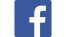 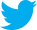 